IZJAVA O NAČINU PREJEMANJA RAČUNOVSpodaj podpisani/a – ime in priimek plačnika: ……………………………………………………………………………………………………                                    naslov plačnika računov : ……………………………………………………………………………………………………izjavljam, da želim prejemati račune za šolsko prehrano v Oš 8 talcev Logatec na naslednji način (izpolnite željeni način):želim, da mi združite račune za plačevanje šolskih storitev in prehrane na en račun za naslednje otroke (Opomba: Združevanje računov za šolsko prehrano in storitve ni možno, če imate e-račun):ime in priimek: ………………………………………………. razred: ……………………………………. šifra učenca: ………………………ime in priimek: ………………………………………………. razred: ……………………………………. šifra učenca: ………………………ime in priimek: ………………………………………………. razred: ……………………………………. šifra učenca: ………………………ALIželim, da mi pošljete račun za plačilo šolske prehrane in storitev v obliki e-Računa za naslednje otroke:        ime in priimek: ………………………………………………. razred: ……………………………………. šifra učenca: .……………….….        ime in priimek: ………………………………………………. razred: ……………………………………. šifra učenca: ……………………        ime in priimek: ………………………………………………. razred: ……………………………………. šifra učenca: ……………………v mojo spletno banko (ime banke): ………………………………………………………………………………………………………………        Številka mojega transakcijskega računa je:Obvezujem se, da bom spremembo številke transakcijskega računa, banke in ostale informacije, pomembne za izdajo računa, pravočasno sporočil v računovodstvo Osnovne šole 8 talcev Logatec, Notranjska 3, 1370 Logatec, obenem pa se strinjam z odjavo papirnatih računov.Kraj in datum: ……………………………………….                                  Podpis plačnika računov: ………………………………………….Izjava prejeta v šoli dne: …………………………………                      Izjavo prejel: …………………………………………………………….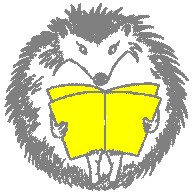 OSNOVNA ŠOLA 8 TALCEV LOGATECNotranjska cesta 31370 Logatectel: 01/759 00 60e-pošta: osnovna.sola@8talcev.sispletna stran: www.8talcev.siSI56---